J. angielski zerówka 30.04.2020Temat: Spring – wiosnaOglądamy film i powtarzamy słówka związane z wiosną (niektóre już znamy)https://www.youtube.com/watch?v=nOqlvHhY284Powtarzamy słówka:Spring- wiosnaRain- deszczWind- wiatrSun- słońceRainbow- tęcza	Rabbit- królikButterfly- motylNest- gniazdoEgg- jajkoChick- kurczątkoBoots- kaloszeJacket- kurtkaUmbrella- parasolLamb- jagnięFlowers- kwiatyBlossom- kwitnąćLadybird- biedronkaDuckling- kaczątkoPrzypominamy sobie piosenkę o żabach:https://www.youtube.com/watch?v=GOMO41Oa98kKolorujemy obrazek: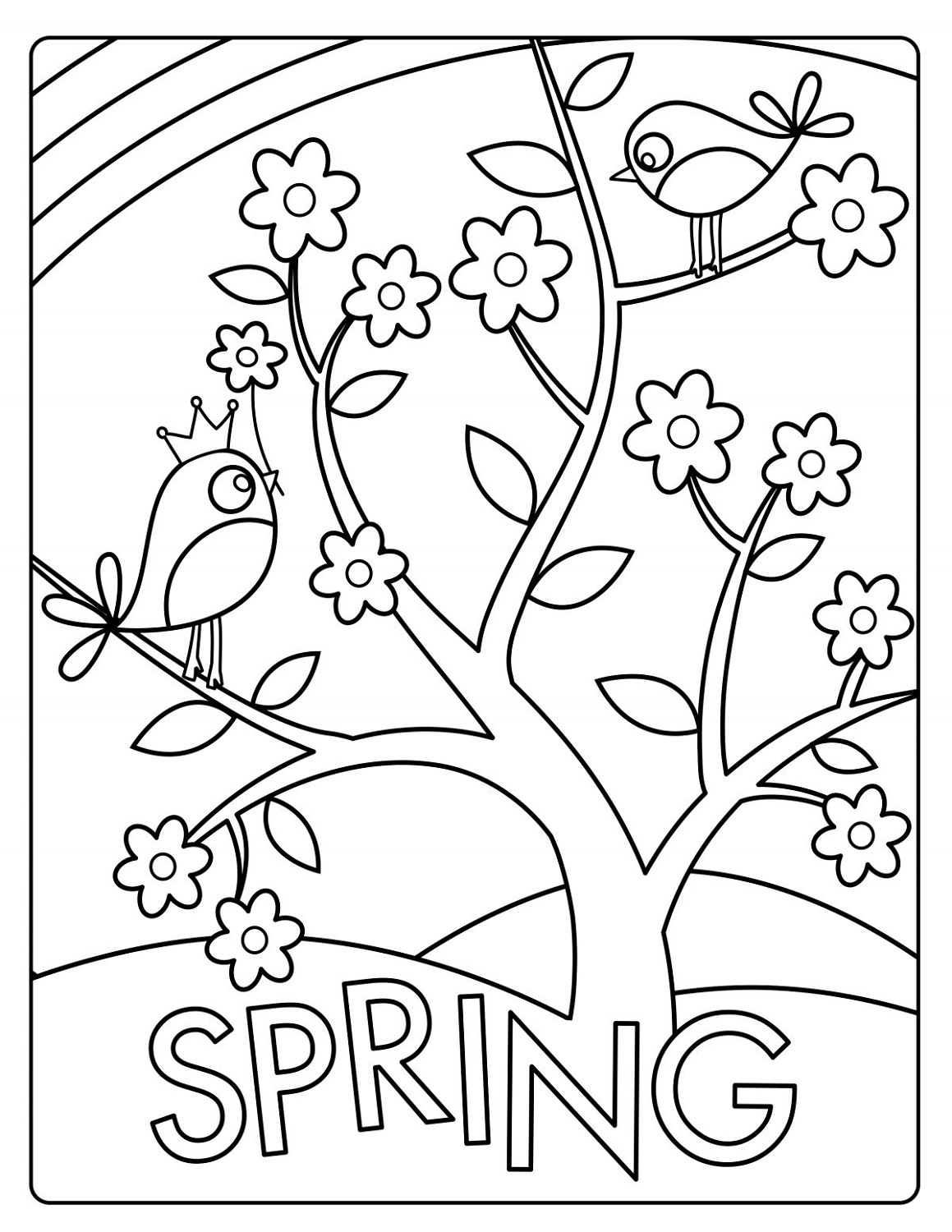 